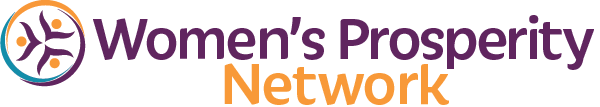 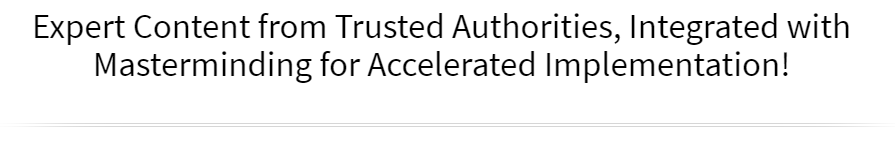 The Sales & Marketing Mastery Boot Camp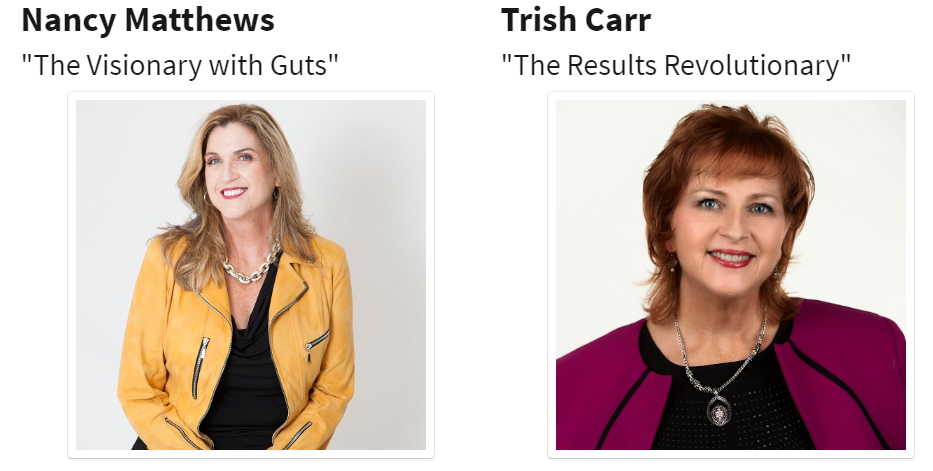 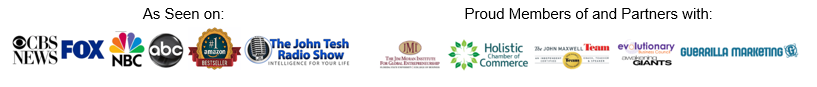 October 8th & 9th 12 pm to 5 pm ETVia Zoom!► https://zoom.us/j/9604311127, Password: WPNor Dial In: 929-205-6099, Meeting ID 960 431 1127Welcome to Day 2 of The Sales & Marketing Mastery Boot CampWorkbook – Day 2 (October 9th)Recap Notes:Let’s PracticeYou’re making a follow up phone call to someone you met at an event a couple of months ago.Go through steps 1 through 6 of the sales process.Connect & Build RapportBe a Great Interviewer – general, non-invasive questionsThe “Magic Phrase”I might be able to give you some ideas about that, would it be okay if I ask a couple of questions?Ask more specific questionsGive value – focus on the WHAT not the howThe “Magic Phrase”Would it be okay if I share now how we can keep working together?END YOUR CONVERSATON AT #6Do not proceed to #7 in the processIf you have extra time – practice again~ ~ ~ ~ ~ ~ ~ ~ ~For next practice round, have in mind two offerings for the client. One high and one mid-range.My two offerings are:Prerequisites / AssumptionsYou’ve already built rapport and they’ve said ‘YES’ several times during the conversation.They have self-identified a challenge and that they do want a solutionYou’ve demonstrated your expertise by giving value in terms of a tip or suggestionPicking up from number 6, continuing the conversation:Step 6: The “Magic Phrase”Would it be okay if I share now how we can keep working together?Step 7: Ask for the Sale (Options & Pricing)Recap both the challenge and solution they’ve expressed to you … USE THEIR WORDS … then offer your options for getting them what they want.Step 8: BE QUIETEND YOUR CONVERSATON AT #8Do not proceed to #9 in the processIf you have extra time – practice again~ ~ ~ ~ ~ ~ ~ ~ ~Marketing to Attract Your Ideal ClientsTop 21 Marketing StrategiesPut a ✓ next to the ones you are consistently doing (i.e. on a monthly or weekly basis)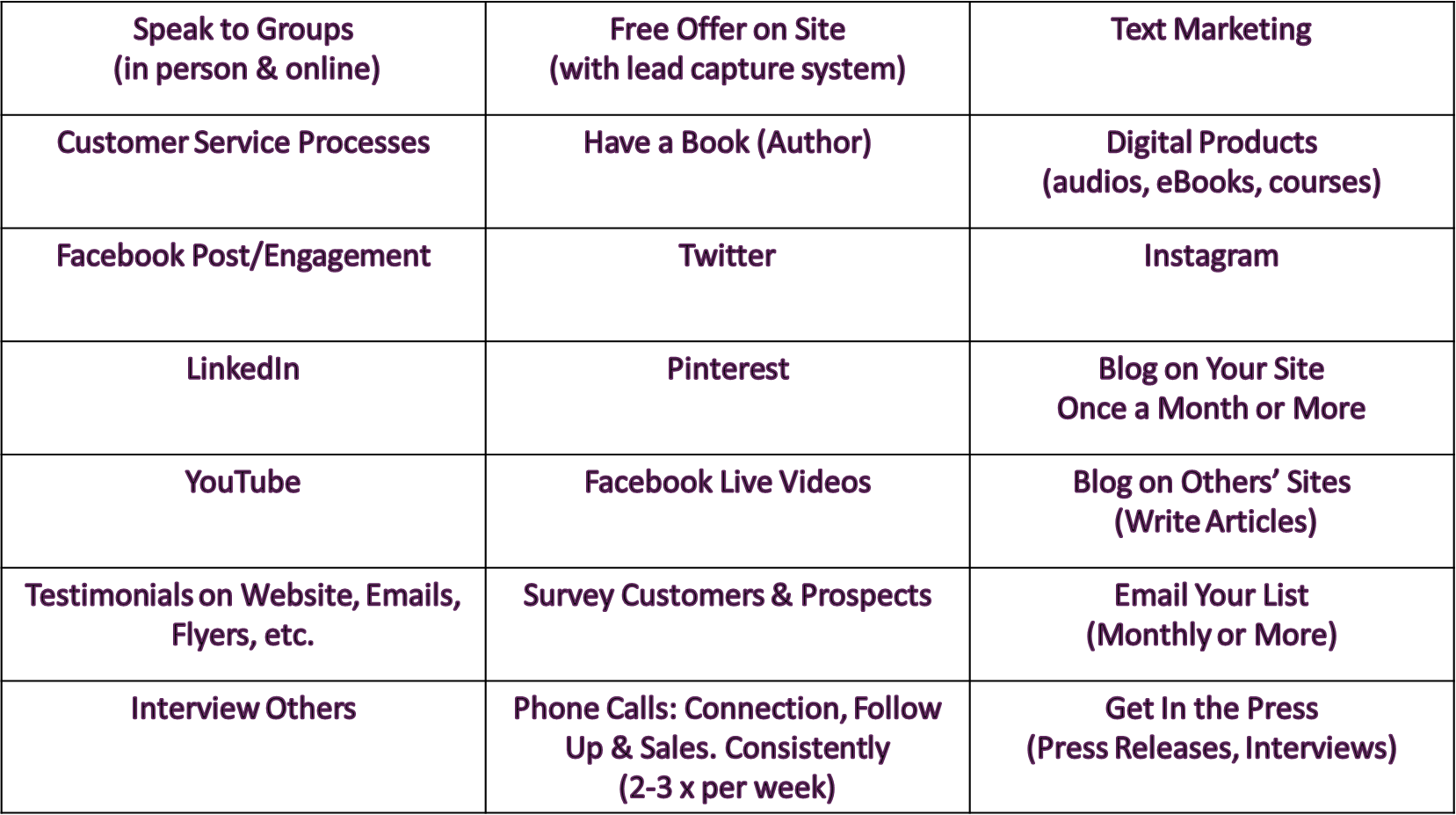 List the results you’re getting from the ✓ strategies:Growing your list (by how much) ______________________________New clients (how many, how often) ____________________________Strategic Alliances & Joint Venture Partners _____________________Resources for yourself or your business _______________________After measuring and assessing the effectiveness of your current strategies, create your course for the remainder of the year. Which do you want to stop, start and/or continue?Create a 4-Week Marketing PlanEXAMPLE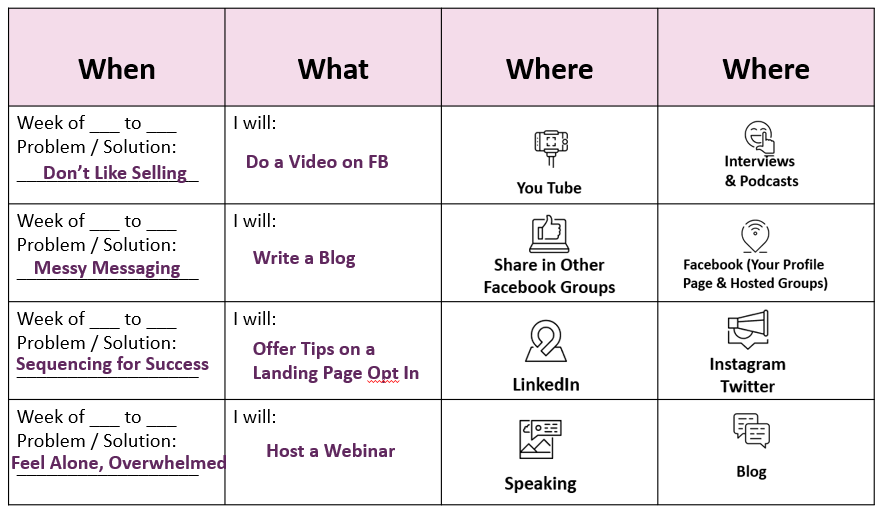 NOW YOUFrom the problems / pain points you know your clients experience, choose one for each week … Voila! You now have a month’s worth of content ready to go.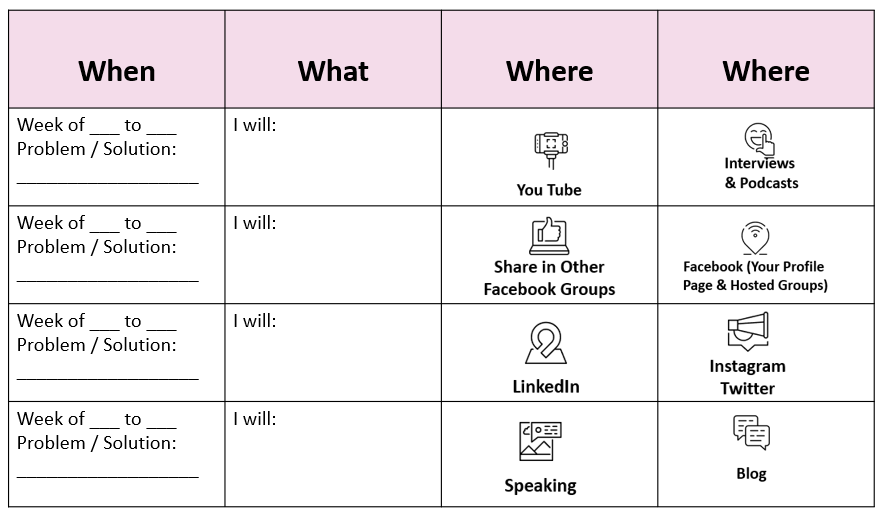 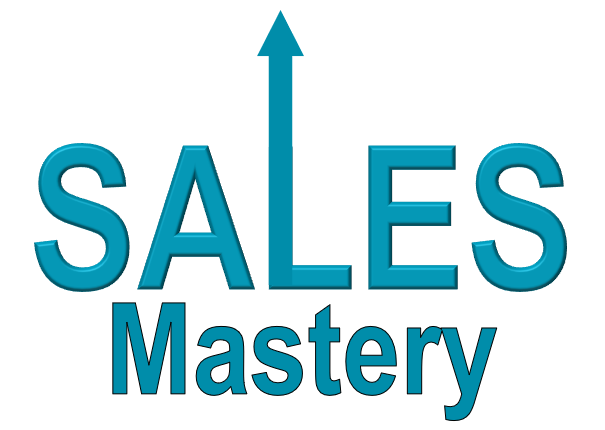 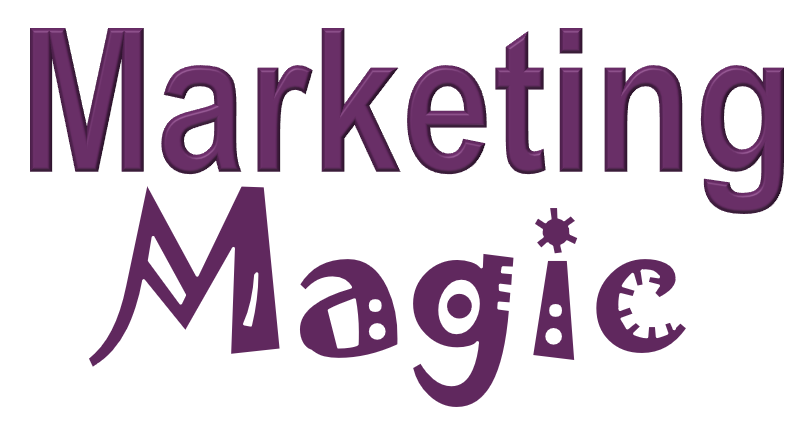 Optimal SolutionDown SellHandling & Eliminating Objections“Every sale has five basic obstacles: no need, no money, no hurry, no desire, no trust.” ~ Zig ZiglarThe three most common objections: I don’t have the timeI don’t have the moneyI’m already working with someonePRO TIP – FEEL, FELT FOUNDSUPER POWER PRO TIPStories of clients who had the same or similar objections, overcame them, and got great results!ContinueStartStop